УТВЕРЖДАЮ:Генеральный директорООО «    »_________________ «____»__________________2023г.                 ТЕХНИЧЕСКОЕ ЗАДАНИЕна выполнение инженерно-геологических изысканийна объекте: «   »Схема участка проведения работ.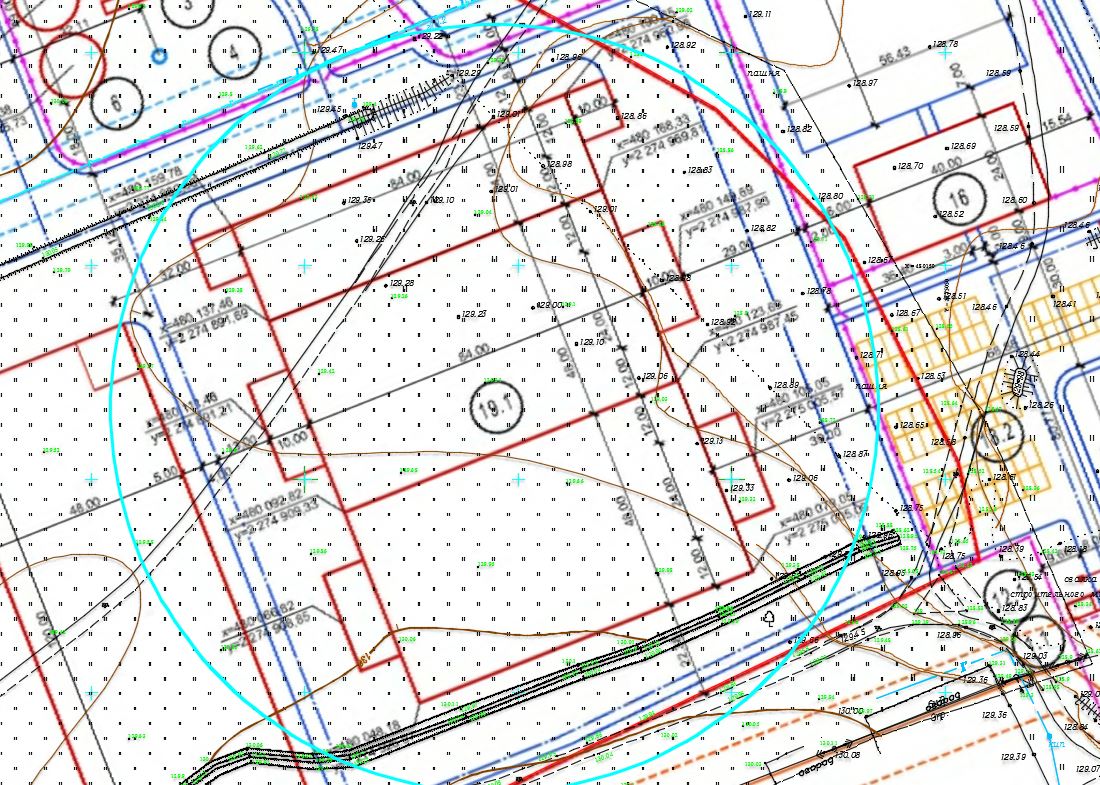 №№п/пПеречень основных данныхи требованийСодержаниетребований1.Идентификационные сведения о заказчикеООО «   »Юридический адрес
2.Идентификационные сведения об исполнителеООО «Геофронт» (ИНН 7743303424)Юридический адрес:129337, Москва г, Вешних Вод ул, д. 14, пом. 1, ком. Б173.Цели и задачи инженерных изысканийЦель инженерных изысканий – получение материалов в объеме, необходимом и достаточном для разработки проектной и рабочей документации и получения положительного заключения экспертизы в соответствии с требованиями законодательства РФ.Комплексное изучение природных и техногенных условий территории строительства, составление прогнозов воздействия окружающей среды на объекты строительства, обоснование их инженерной защиты и безопасных условий жизни населения.4.Вид строительстваНовое строение5.Источник финансированияСобственные средства 6.Стадийность (этап работ)Проектная документация, Рабочая документация7.Классификационные показатели Уровень ответственности сооружения – нормальный (II).Класс сооружения – КС-2.8.Технические характеристики объекта (уточняются при проектировании)Наименование - «     »Количество надземных этажей – 1 эт.;Подземный этаж – нетВысота сооружения – 15,30 м.;Тип и конструкция фундамента – ж/б плита;Глубина заложения – до 2,0 м;Размеры здания в плане, м. – 130,0х84,0 м; Условия эксплуатации – нормальные;9.Идентификационные сведения об объектеНазначение:--------Принадлежность к объектам транспортной инфраструктуры и к другим объектам, функционально-технологические особенности которых влияют на их безопасность:Не принадлежит. Возможность опасных природных процессов и явлений и техногенных воздействий на территории, на которой будут осуществляться строительство, реконструкция и эксплуатация здания или сооружения:Нет.Принадлежность к опасным производственным объектам:Не принадлежит.Пожарная и взрывопожарная опасность:Нет.Наличие помещений с постоянным пребыванием людей:Да.10.Требования к инженерным изысканиям: Инженерно-геологические изыскания проводятся в соответствии с требованиями действующих нормативных документов Доверительная вероятность для расчетных характеристик грунтов – 0,85; 0,9511.Перечень нормативных документов, учет которых необходим при выполнении работ Изыскательские работы выполнить в соответствии с действующим Федеральным Законом «Технический регламент о безопасности зданий и сооружений» (№384-ФЗ), а также положениями, СП 47.13330.2016, СП 11-105-97, СНиП 11-02-96, СП 24.13330.2011, СП 22.13330.2016, СП 14.13330.2018, СП 28.13330.2017, ГОСТ 21.302-2013, ГОСТ 25100-2020, ГОСТ 12248.1-2020, СП 2.6.1.2612-10, СанПиН 2.6.1.2523-09 и территориальные строительные нормы субъектов РФ и др. 12.Дополнительные требования - выполнить прогноз изменения гидрогеологических условий (при необходимости);- произвести расчет устойчивости оползневого склона (при необходимости);- в случае выявления иных неблагоприятных инженерно-геологических процессов и явлений природного и техногенного характера выполнить их детальное изучение, дать оценку рисков, прогноз возможных изменений и выдать рекомендации по снижению их негативного воздействия; -представить промежуточные материалы (в том числе по архивным данным);-предоставить программу на производство инженерно-геологических работ для заключения договора.13.Перечень прилагаемых графических и текстовых материалов Схема размещения объекта М1:500. Обзорная карта. 14.Требования к составу, срокам, порядку и формам представления продукции В соответствии с условиями договора и календарным планом работ. Количество экз. отчета по инженерным изысканиям: - на бумажном носителе - 3 экз. - в электронном виде на электронном носителе - 1 экз. Бумажная и электронная версии должны быть абсолютно идентичны.15.Требования к предоставлению проектной документации в электронном виде Формирование электронных документов должно осуществляться с использованием единого файлового формата PDF (версия 1.7) и программы AdobeAcrobat (версия 8.0 или выше). Все сканированные электронные образы, включая графику, должны быть собраны в отдельные электронные книги формата PDF, каждая книга или чертежи в отдельный PDF-файл. Не допускается формирование документации по принципу «одна страница - один файл». Файлы PDF текстовых документов должны предусматривать возможность копирования текстовой части, в случае если система позволяет распознать текст. В файлах PDF могут быть созданы закладки по оглавлению и по полному перечню таблиц и рисунков. Наименование файлов должно быть понятным, соответствовать наименованиям, указанным на титульных листах, в основных надписях (штампах) текстовых и графических документов и составу проектной документации. Состав материалов сформированного электронного документа и форма их представления (дизайн книг и чертежей) должны быть такими, чтобы при их распечатке обеспечивалось изготовление полной бумажной копии документа – без каких-либо дополнительных действий со стороны пользователя. Графические изображения должны соответствовать оригиналу, как по масштабу, так и по цветовому отображению и должны быть оптимизированы для просмотра. Также текстовая и графическая часть документов должна быть представлена в редактируемом формате.16.Стоимость работСогласно условиям договора